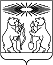 О внесении изменений в постановление администрации Северо-Енисейского района «Об утверждении муниципальной программы «Развитие социальных отношений, рост благополучия и защищенности граждан в Северо-Енисейском районе»В соответствии со статьей 179 Бюджетного кодекса Российской Федерации, статьей 15 Федерального закона от 06.10.2003 № 131-ФЗ «Об общих принципах организации местного самоуправления в Российской Федерации», постановлением администрации Северо-Енисейского района от 29.07.2013 № 364-п «Об утверждении Порядка принятия решений о разработке муниципальных программ Северо-Енисейского района, их формирования и реализации», руководствуясь пунктом 6 статьи 11, статьей 34 Устава Северо-Енисейского района, ПОСТАНОВЛЯЮ:1. Внести в постановление администрации Северо-Енисейского района от 17.09.2019 № 336-п «Об утверждении муниципальной программы «Развитие социальных отношений, рост благополучия и защищенности граждан в Северо-Енисейском районе» (в редакции постановлений администрации Северо-Енисейского района от 31.10.2019 № 407-п, от 14.11.2019 № 427-п, от 16.12.2019 № 494-п, от 28.01.2020 № 33-п, от 21.04.2020 № 142-п, от 02.07.2020 № 276-п, от 22.07.2020 № 299-п, от 05.10.2020 № 391-п) (далее – постановление) следующие изменения:1) в приложении к постановлению, именуемом «Муниципальная программа «Развитие социальных отношений, рост благополучия и защищенности граждан в Северо-Енисейском районе» (далее – муниципальная программа):а) строку 9 «Информация по ресурсному обеспечению муниципальной программы, в том числе по годам реализации программы» таблицы «Паспорт муниципальной программы» изложить в следующей редакции:б) приложение 1 к муниципальной программе, именуемое «Информация о ресурсном обеспечении муниципальной программы  Северо-Енисейского района», изложить в новой редакции согласно приложению 1 к настоящему постановлению;в) приложение 2 к муниципальной программе, именуемое «Информация об источниках финансирования подпрограмм, отдельных мероприятий муниципальной программы района «Развитие социальных отношений, рост благополучия и защищенности граждан в Северо-Енисейском районе», изложить в новой редакции согласно приложению 2 к настоящему постановлению;г) в разделе 1 подпрограммы 1 «Профилактика безнадзорности и правонарушений несовершеннолетних на территории Северо-Енисейского района»  муниципальной программы строку 8 таблицы «Информация по ресурсному обеспечению подпрограммы, в том числе в разбивке по источникам финансирования на очередной финансовый год и плановый период» изложить в следующей редакции:д) приложение 2 к подпрограмме 1 «Профилактика безнадзорностии правонарушений несовершеннолетних на территории Северо-Енисейского района» муниципальной программы, именуемое «Перечень мероприятий подпрограммы 1 с указанием объема средств на их реализацию и ожидаемых результатов», изложить в новой редакции согласно приложению 3 к настоящему постановлению;е) в разделе 1 подпрограммы 2 «Реализация полномочий по организации и осуществлению деятельности по опеке и попечительству в отношении совершеннолетних граждан на территории Северо-Енисейского района» муниципальной программы строку 8 таблицы «Информация по ресурсному обеспечению подпрограммы, в том числе в разбивке по источникам финансирования на очередной финансовый год и плановый период» изложить в следующей редакции:ж) приложение 2 к подпрограмме 2 «Реализация полномочий по организации и осуществлению деятельности по опеке и попечительству в отношении совершеннолетних граждан на территории Северо-Енисейского района»  муниципальной программы, именуемое «Перечень мероприятий подпрограммы 2 с указанием объема средств на их реализацию и ожидаемых результатов», изложить в новой редакции согласно приложению 4 к настоящему постановлению;з) в разделе 1 подпрограммы 3 «Реализация дополнительных мер социальной поддержки граждан» муниципальной программы строку 8 таблицы «Информация по ресурсному обеспечению подпрограммы, в том числе в разбивке по источникам финансирования на очередной финансовый год и плановый период» изложить в следующей редакции:и) приложение 2 к подпрограмме 3 «Реализация дополнительных мер социальной поддержки граждан» муниципальной программы, именуемое «Перечень мероприятий подпрограммы 3 с указанием объема средств на их реализацию и ожидаемых результатов», изложить в новой редакции согласно приложению 5 к настоящему постановлению;к) в разделе 1 отдельного мероприятия 1 «Выплата пенсии за выслугу лет лицам, замещавшим должности муниципальной службы и муниципальные должности на постоянной основе в органах местного самоуправления Северо-Енисейского района на основании решения районного Совета депутатов от 14.06.2011 № 303-20» муниципальной программы строку 7 таблицы «Информация по ресурсному обеспечению отдельного мероприятия, в том числе в разбивке по источникам финансирования на очередной финансовый год и плановый период» изложить в следующей редакции:л) в приложении № 9 к подпрограмме 3, именуемом «Порядок предоставления дополнительных мер социальной поддержки для отдельных категорий граждан в виде ежемесячной денежной выплаты», слова «600 (шестьсот)» заменить на «660 (шестьсот шестьдесят)»;м) в приложении № 4 к подпрограмме 3, именуемом «Порядок предоставления дополнительных мер социальной поддержки для отдельных категорий граждан – неработающих пенсионеров в виде ежемесячных денежных выплат», в пункте 9 слова «либо через отделение АО «Почта России» по месту жительства» исключить, абзац третий исключить; н) в абзаце 5 пункта 3. «Механизм реализации Подпрограммы», слова «или номера почтового отделения АО «Почта России» исключить;о) в пункте 3.1 «Механизм предоставления дополнительных мер социальной поддержки отдельным категориям граждан» слова «либо через отделение АО «Почта России» по месту жительства.» исключить;п) в приложении № 1 к Порядку предоставления дополнительных мер социальной поддержки для отдельных категорий граждан – неработающих пенсионеров в виде ежемесячных денежных выплат», подпункт «3) через отделение АО «Почта России» № _____» исключить;р) в приложении № 8 к подпрограмме 3, именуемом «Порядок предоставления дополнительных мер социальной поддержки для отдельных категорий граждан, находящихся в трудной жизненной ситуации в виде единовременной денежной выплаты», в пункте 10 слова «либо через отделение АО «Почта России» по месту жительства.» исключить;с) в приложении № 1 к Порядку предоставления дополнительных мер социальной поддержки для отдельных категорий, находящихся в трудной жизненной ситуации в виде единовременной денежной выплаты», подпункт «3) выплачивать через отделение АО «Почта России» № _____» исключить;т) в приложении № 10 к подпрограмме 3, именуемом «Порядок предоставления дополнительных мер социальной поддержки для отдельных категорий граждан – неработающих пенсионеров в виде единовременной денежной выплаты на приобретение овощей», в пункте 9   слова «либо через отделение АО «Почта России» по месту жительства» исключить;у) в приложении № 1 к Порядку предоставления дополнительных мер социальной поддержки для отдельных категорий - неработающих пенсионеров в виде единовременной денежной выплаты на приобретение овощей», подпункт «3) выплачивать через отделение АО «Почта России» № _____» исключить.2. Разместить постановление на официальном сайте Северо-Енисейского района в информационно-телекоммуникационной сети «Интернет».3. Настоящее постановление вступает в силу со дня опубликования в газете «Северо-Енисейский Вестник», за исключение подпункта л) пункта 1, который вступает в силу с  01 декабря 2020 года.Временно исполняющий полномочия Главы Северо-Енисейского района, первый заместитель главы района		                                      А.Н. РябцевПриложение 1к постановлению администрации района  от 11.12.2020  № 548-п(новая редакция Приложение 1  к муниципальной программе«Развитие социальных отношений, рост благополучияи защищенности граждан в Северо-Енисейском районе», утвержденногопостановлением администрации Северо-Енисейского районаот  17.09.2019 № 336-п)Информация о ресурсном обеспечении муниципальной программыПриложение 2к постановлению администрации района от 11.12.2020  № 548-п (новая редакция Приложение 2  к муниципальной программе«Развитие социальных отношений, рост благополучияи защищенности граждан в Северо-Енисейском районе», утвержденногопостановлением администрации Северо-Енисейского районаот  17.09.2019 № 336-п)Информация об источниках финансирования подпрограмм, отдельных мероприятий муниципальной программыПриложение 3к постановлению администрации района от 11.12.2020  № 548-п (новая редакция Приложение 2 к подпрограмме 1«Профилактика безнадзорностии правонарушений несовершеннолетних на территории Северо-Енисейского района» муниципальной программы «Развитие социальных отношений, рост благополучия и защищенности граждан в Северо-Енисейском районе», утвержденного постановлением администрации Северо-Енисейского районаот  17.09.2019 № 336-п)Перечень мероприятий подпрограммы 1 с указанием объема средств на их реализацию и ожидаемых результатовПриложение 4к постановлению администрации района от 11.12.2020  № 548-п (новая редакция Приложение 2 к подпрограмме 2«Реализация полномочий по организациии осуществлению деятельности по опеке и попечительству в отношениисовершеннолетних граждан на территории Северо-Енисейского района»муниципальной программы «Развитие социальных отношений, рост благополучия и защищенности граждан в Северо-Енисейском районе», утвержденного постановлением администрации Северо-Енисейского районаот  17.09.2019 № 336-п)Перечень мероприятий подпрограммы 2 с указанием объема средств на их реализацию и ожидаемых результатовПриложение 5к постановлению администрации района от 11.12.2020  № 548-п«О внесении изменений в постановление администрации Северо-Енисейского района «Об утверждении муниципальной программы «Развитие социальных отношений, рост благополучия и защищенности граждан в Северо-Енисейском районе»(новая редакция Приложение 2 к подпрограмме 3«Реализация дополнительных мер социальной поддержки граждан»муниципальной программы «Развитие социальных отношений, рост благополучия и защищенности граждан в Северо-Енисейском районе», утвержденного постановлением администрации Северо-Енисейского района от  17.09.2019 № 336-пПеречень мероприятий подпрограммы 3 с указанием объема средств на их реализацию и ожидаемых результатовАДМИНИСТРАЦИЯ СЕВЕРО-ЕНИСЕЙСКОГО РАЙОНАПОСТАНОВЛЕНИЕАДМИНИСТРАЦИЯ СЕВЕРО-ЕНИСЕЙСКОГО РАЙОНАПОСТАНОВЛЕНИЕ«11»  декабря 2020 г.№ 548-п        гп Северо-Енисейскийгп Северо-Енисейский9Информация по ресурсному обеспечению муниципальной программы, в том числе по годам реализации Программы Всего 55258663,40 руб., в том числе по годам:в 2019 году – 2564837,34 руб.в 2020 году – 17683014,86 руб.в 2021 году – 17494805,60 руб.в 2022 году – 17516005,60 руб.в том числе средств бюджета:Красноярского края 6360100,00 руб.в том числе по годам:в 2020 году –2042700,00 руб.в 2021 году –2158700,00 руб.в 2022 году – 2158700,00 руб.Северо-Енисейского района 5361563,40 руб. в том числе по годам:в 2019 году – 2564837,34 руб.в 2020 году – 15640314,86 руб.в 2021 году – 15336105,60 руб.в 2022 году – 15357305,60руб.8Информация по ресурсному обеспечению подпрограммы, в том числе в разбивке по источникам финансирования на очередной финансовый год и плановый периодВсего 8026397,30  руб., в том числе по годам:в 2020 году – 3240555,30  руб.в 2021 году – 2382321,00 руб.в 2022 году - 2403521,00 руб.в том числе средств бюджета:Красноярского края 2976800,00 руб.в том числе по годам:в 2020 году –953600,00 руб.в 2021 году – 1011600,00 руб.в 2022 году - 1011600,00рубСеверо-Енисейского района 5049597,30 руб., в том числе по годам:в 2020 году – 2286955,30 руб.в 2021 году – 1370721,00 руб.в 2022 году - 1391921,00 руб.8Информация по ресурсному обеспечению подпрограммы, в том числе в разбивке по источникам финансирования на очередной финансовый год и плановый периодВсего 3626278,46 руб. в том числе по годам:в 2020 году – 1321078,46 руб.в 2021 году – 1152600,00 руб.в 2022 году - 1152600,00 руб.в том числе средств бюджета: Красноярского края 3383300,00 руб.в том числе по годам:в 2020 году – 1089100,00 руб.в 2021 году – 1147100,00 руб.в 2022 году – 1147100,00 руб.Северо-Енисейского района 242978,46 руб., в том числе по годам:в 2020 году –231978,46 руб.в 2021 году – 5500,00 руб.в 2022 году - 5500,00 руб.8Информация по ресурсному обеспечению подпрограммы, в том числе в разбивке по источникам финансирования на очередной финансовый год и плановый периодВсего 34305634,81 руб., в том числе по годам:в том числе средств бюджета Северо-Енисейского района 34305634,81 руб., в том числе по годам: в 2020 году – 11112665,61 руб.в 2021 году – 11596484,60 руб.в 2022 году – 11596484,60 руб.8Информация по ресурсному обеспечению отдельного мероприятия, в том числе в разбивке по источникам финансирования на очередной финансовый год и плановый периодВсего 6735515,49 руб., в том числе по годам:в том числе средств бюджета Северо-Енисейского района 6735515,49 руб., в том числе по годам: в 2020 году – 2008715,49 руб.в 2021 году – 2363400,00 руб.в 2022 году – 2363400,00 руб.№ п/пСтатусНаименованиепрограммы,подпрограммы, отдельного мероприятияНаименование ГРБСКод бюджетнойклассификацииКод бюджетнойклассификацииКод бюджетнойклассификацииКод бюджетнойклассификации2020 год2021 год2022 годИтого на очередной финансовый год и плановый период№ п/пСтатусНаименованиепрограммы,подпрограммы, отдельного мероприятияНаименование ГРБСГРБСРзПрЦСРВРпланпланпланплан1234567891011121Муниципальная программаРазвитие социальных отношений, рост благополучия и защищенности граждан в Северо-Енисейском районевсего расходные обязательства по муниципальной программе44117683014,8617494805,6017516005,6052693826,061Муниципальная программаРазвитие социальных отношений, рост благополучия и защищенности граждан в Северо-Енисейском районев том числе по ГРБС:1Муниципальная программаРазвитие социальных отношений, рост благополучия и защищенности граждан в Северо-Енисейском районеАдминистрация Северо-Енисейского района17683014,8617494805,6017516005,6052693826,062Подпрограмма 1Профилактика безнадзорности и правонарушений несовершеннолетних на территории Северо-Енисейского районавсего расходные обязательства по подпрограмме4413240555,302382321,002403521,008026397,302Подпрограмма 1Профилактика безнадзорности и правонарушений несовершеннолетних на территории Северо-Енисейского районав том числе по ГРБС2Подпрограмма 1Профилактика безнадзорности и правонарушений несовершеннолетних на территории Северо-Енисейского районаАдминистрация Северо-Енисейского района3240555,302382321,002403521,008026397,303Подпрограмма 2Реализация полномочий по организации и осуществлению деятельности по опеке и попечительству в отношении совершеннолетних граждан на территории Северо-Енисейского района всего расходные обязательства по подпрограмме4411321078,461152600,001152600,003626278,463Подпрограмма 2Реализация полномочий по организации и осуществлению деятельности по опеке и попечительству в отношении совершеннолетних граждан на территории Северо-Енисейского района в том числе по ГРБС3Подпрограмма 2Реализация полномочий по организации и осуществлению деятельности по опеке и попечительству в отношении совершеннолетних граждан на территории Северо-Енисейского района Администрация Северо-Енисейского района4411321078,461152600,001152600,003626278,464Подпрограмма 3Реализация дополнительных мер социальной поддержки гражданвсего расходные обязательства по подпрограмме441XXX11112665,6111596484,6011596484,6034305634,814Подпрограмма 3Реализация дополнительных мер социальной поддержки гражданв том числе по ГРБС4Подпрограмма 3Реализация дополнительных мер социальной поддержки гражданАдминистрация Северо-Енисейского района44111112665,6111596484,6011596484,6034305634,815Отдельное мероприятие 1Выплата пенсии за выслугу лет лицам, замещавшим должности муниципальной службы и муниципальные должности на постоянной основе в органах местного самоуправления Северо-Енисейского района всего расходные обязательствапо отдельному мероприятию441XXX2008715,492363400,002363400,006735515,495Отдельное мероприятие 1Выплата пенсии за выслугу лет лицам, замещавшим должности муниципальной службы и муниципальные должности на постоянной основе в органах местного самоуправления Северо-Енисейского района в том числе по ГРБС5Отдельное мероприятие 1Выплата пенсии за выслугу лет лицам, замещавшим должности муниципальной службы и муниципальные должности на постоянной основе в органах местного самоуправления Северо-Енисейского района Администрации Северо-Енисейского района4411001254008051624419855,5123400,0023400,0066655,513121988859,982340000,002340000,006668859,98№п/пСтатус(муниципальная программа, подпрограмма)Наименование программы, подпрограммыУровень бюджетной системы/источники финансирования№п/пСтатус(муниципальная программа, подпрограмма)Наименование программы, подпрограммыУровень бюджетной системы/источники финансирования2020 год2021 год2022 годИтого на очередной финансовый год и плановый период123456791Муниципальная программаРазвитие социальных отношений, рост благополучия и защищенности граждан в Северо-Енисейском районе Всего 17683014,8617494805,6017516005,6052693826,061Муниципальная программаРазвитие социальных отношений, рост благополучия и защищенности граждан в Северо-Енисейском районе в том числе:1Муниципальная программаРазвитие социальных отношений, рост благополучия и защищенности граждан в Северо-Енисейском районе федеральный бюджет1Муниципальная программаРазвитие социальных отношений, рост благополучия и защищенности граждан в Северо-Енисейском районе краевой бюджет2042700,002158700,002158700,006360100,001Муниципальная программаРазвитие социальных отношений, рост благополучия и защищенности граждан в Северо-Енисейском районе внебюджетные источники1Муниципальная программаРазвитие социальных отношений, рост благополучия и защищенности граждан в Северо-Енисейском районе районный бюджет15640314,8615336105,6015357305,6046333726,061Муниципальная программаРазвитие социальных отношений, рост благополучия и защищенности граждан в Северо-Енисейском районе юридические лица2Подпрограмма 1Профилактика безнадзорности и правонарушений несовершеннолетних на территории Северо-Енисейского районаВсего 3240555,302382321,002403521,08026397,302Подпрограмма 1Профилактика безнадзорности и правонарушений несовершеннолетних на территории Северо-Енисейского районав том числе:2Подпрограмма 1Профилактика безнадзорности и правонарушений несовершеннолетних на территории Северо-Енисейского районафедеральный бюджет2Подпрограмма 1Профилактика безнадзорности и правонарушений несовершеннолетних на территории Северо-Енисейского районакраевой бюджет953600,001011600,001011600,002976800,002Подпрограмма 1Профилактика безнадзорности и правонарушений несовершеннолетних на территории Северо-Енисейского районавнебюджетные источники2Подпрограмма 1Профилактика безнадзорности и правонарушений несовершеннолетних на территории Северо-Енисейского районарайонный бюджет2286955,301370721,01391921,05049597,302Подпрограмма 1Профилактика безнадзорности и правонарушений несовершеннолетних на территории Северо-Енисейского районаюридические лица3Подпрограмма 2Реализация полномочий по организации и осуществлению деятельности по опеке и попечительству в отношении совершеннолетних граждан на территории Северо-Енисейского районаВсего 1321078,461152600,001152600,003626278,463Подпрограмма 2Реализация полномочий по организации и осуществлению деятельности по опеке и попечительству в отношении совершеннолетних граждан на территории Северо-Енисейского районав том числе:3Подпрограмма 2Реализация полномочий по организации и осуществлению деятельности по опеке и попечительству в отношении совершеннолетних граждан на территории Северо-Енисейского районафедеральный бюджет3Подпрограмма 2Реализация полномочий по организации и осуществлению деятельности по опеке и попечительству в отношении совершеннолетних граждан на территории Северо-Енисейского районакраевой бюджет1089100,001147100,001147100,003383300,003Подпрограмма 2Реализация полномочий по организации и осуществлению деятельности по опеке и попечительству в отношении совершеннолетних граждан на территории Северо-Енисейского районавнебюджетные источники3Подпрограмма 2Реализация полномочий по организации и осуществлению деятельности по опеке и попечительству в отношении совершеннолетних граждан на территории Северо-Енисейского районарайонный бюджет231978,465500,005500,00242978,463Подпрограмма 2Реализация полномочий по организации и осуществлению деятельности по опеке и попечительству в отношении совершеннолетних граждан на территории Северо-Енисейского районаюридические лица4Подпрограмма 3Реализация дополнительных мер социальной поддержки гражданВсего 11112665,6111596484,6011596484,6034305634,814Подпрограмма 3Реализация дополнительных мер социальной поддержки гражданв том числе:4Подпрограмма 3Реализация дополнительных мер социальной поддержки гражданфедеральный бюджет4Подпрограмма 3Реализация дополнительных мер социальной поддержки гражданкраевой бюджет4Подпрограмма 3Реализация дополнительных мер социальной поддержки гражданвнебюджетные источники4Подпрограмма 3Реализация дополнительных мер социальной поддержки гражданрайонный бюджет11112665,6111596484,6011596484,6034305634,814Подпрограмма 3Реализация дополнительных мер социальной поддержки гражданюридические лица5Отдельное мероприятие 1Выплата пенсии за выслугу лет лицам, замещавшим должности муниципальной службы и муниципальные должности на постоянной основе в органах местного самоуправления Северо-Енисейского района Всего 2008715,492363400,002363400,006735515,495Отдельное мероприятие 1Выплата пенсии за выслугу лет лицам, замещавшим должности муниципальной службы и муниципальные должности на постоянной основе в органах местного самоуправления Северо-Енисейского района в том числе:5Отдельное мероприятие 1Выплата пенсии за выслугу лет лицам, замещавшим должности муниципальной службы и муниципальные должности на постоянной основе в органах местного самоуправления Северо-Енисейского района федеральный бюджет5Отдельное мероприятие 1Выплата пенсии за выслугу лет лицам, замещавшим должности муниципальной службы и муниципальные должности на постоянной основе в органах местного самоуправления Северо-Енисейского района краевой бюджет5Отдельное мероприятие 1Выплата пенсии за выслугу лет лицам, замещавшим должности муниципальной службы и муниципальные должности на постоянной основе в органах местного самоуправления Северо-Енисейского района внебюджетные источники5Отдельное мероприятие 1Выплата пенсии за выслугу лет лицам, замещавшим должности муниципальной службы и муниципальные должности на постоянной основе в органах местного самоуправления Северо-Енисейского района районный бюджет2008715,492363400,002363400,006735515,495Отдельное мероприятие 1Выплата пенсии за выслугу лет лицам, замещавшим должности муниципальной службы и муниципальные должности на постоянной основе в органах местного самоуправления Северо-Енисейского района юридические лица№п/пЦели, задачи, мероприятия подпрограммыГРБСКод бюджетной классификацииКод бюджетной классификацииКод бюджетной классификацииКод бюджетной классификацииРасходы, в том числе по годам реализации программы ( руб.)Расходы, в том числе по годам реализации программы ( руб.)Расходы, в том числе по годам реализации программы ( руб.)Расходы, в том числе по годам реализации программы ( руб.)Расходы, в том числе по годам реализации программы ( руб.)Расходы, в том числе по годам реализации программы ( руб.)Расходы, в том числе по годам реализации программы ( руб.)Ожидаемый результат от реализации подпрограммного мероприятия(в натуральном выражении), количество получателей№п/пЦели, задачи, мероприятия подпрограммыГРБСГРБСРзПрЦСРВР2020 год2021 год2021 год2022 год2022 годИтого на периодИтого на периодОжидаемый результат от реализации подпрограммного мероприятия(в натуральном выражении), количество получателей12345678991010111112Цель: Повышение эффективности работы по профилактике безнадзорности и правонарушений несовершеннолетних Цель: Повышение эффективности работы по профилактике безнадзорности и правонарушений несовершеннолетних Цель: Повышение эффективности работы по профилактике безнадзорности и правонарушений несовершеннолетних Цель: Повышение эффективности работы по профилактике безнадзорности и правонарушений несовершеннолетних Цель: Повышение эффективности работы по профилактике безнадзорности и правонарушений несовершеннолетних Цель: Повышение эффективности работы по профилактике безнадзорности и правонарушений несовершеннолетних Цель: Повышение эффективности работы по профилактике безнадзорности и правонарушений несовершеннолетних Цель: Повышение эффективности работы по профилактике безнадзорности и правонарушений несовершеннолетних Цель: Повышение эффективности работы по профилактике безнадзорности и правонарушений несовершеннолетних Цель: Повышение эффективности работы по профилактике безнадзорности и правонарушений несовершеннолетних Цель: Повышение эффективности работы по профилактике безнадзорности и правонарушений несовершеннолетних Цель: Повышение эффективности работы по профилактике безнадзорности и правонарушений несовершеннолетних Цель: Повышение эффективности работы по профилактике безнадзорности и правонарушений несовершеннолетних Цель: Повышение эффективности работы по профилактике безнадзорности и правонарушений несовершеннолетних Задача 1:развитие новых форм работы по профилактике безнадзорности и правонарушений несовершеннолетних, социального сиротстваЗадача 1:развитие новых форм работы по профилактике безнадзорности и правонарушений несовершеннолетних, социального сиротстваЗадача 1:развитие новых форм работы по профилактике безнадзорности и правонарушений несовершеннолетних, социального сиротстваЗадача 1:развитие новых форм работы по профилактике безнадзорности и правонарушений несовершеннолетних, социального сиротстваЗадача 1:развитие новых форм работы по профилактике безнадзорности и правонарушений несовершеннолетних, социального сиротстваЗадача 1:развитие новых форм работы по профилактике безнадзорности и правонарушений несовершеннолетних, социального сиротстваЗадача 1:развитие новых форм работы по профилактике безнадзорности и правонарушений несовершеннолетних, социального сиротстваЗадача 1:развитие новых форм работы по профилактике безнадзорности и правонарушений несовершеннолетних, социального сиротстваЗадача 1:развитие новых форм работы по профилактике безнадзорности и правонарушений несовершеннолетних, социального сиротстваЗадача 1:развитие новых форм работы по профилактике безнадзорности и правонарушений несовершеннолетних, социального сиротстваЗадача 1:развитие новых форм работы по профилактике безнадзорности и правонарушений несовершеннолетних, социального сиротстваЗадача 1:развитие новых форм работы по профилактике безнадзорности и правонарушений несовершеннолетних, социального сиротстваЗадача 1:развитие новых форм работы по профилактике безнадзорности и правонарушений несовершеннолетних, социального сиротстваЗадача 1:развитие новых форм работы по профилактике безнадзорности и правонарушений несовершеннолетних, социального сиротстваЗадача 1:развитие новых форм работы по профилактике безнадзорности и правонарушений несовершеннолетних, социального сиротства1.1Проведение конкурса социальных проектов по профилактике безнадзорности и правонарушений несовершеннолетних Администрация Северо-Енисейского района441010425100805002440,000,000,000,0010000,0010000,0010000,00Разработка и реализация не менее 5 социальных проектов по профилактике безнадзорности и правонарушений несовершеннолетних ежегодно1.2 Организация и проведение Дней профилактики Администрация Северо-Енисейского района441010425100805232440,000,000,000,007700,007700,007700,00Проведение не менее 2 мероприятий ежегодно с охватом несовершеннолетних не менее 200 человекЗадача 2: повышение качества работы и эффективности взаимодействия субъектов системы профилактики безнадзорности и правонарушений несовершеннолетних, социального сиротства.Задача 2: повышение качества работы и эффективности взаимодействия субъектов системы профилактики безнадзорности и правонарушений несовершеннолетних, социального сиротства.Администрация Северо-Енисейского района2.1Организация и проведение круглых столов, конференций и семинаров по вопросам безнадзорности и правонарушений несовершеннолетнихАдминистрация Северо-Енисейского района0,000,000,000,000,000,000,02.2Изготовление информационных материалов по профилактике безнадзорности и правонарушений несовершеннолетнихАдминистрация Северо-Енисейского района441010425100805012440,005500,005500,005500,005500,005500,0011000,00Информационная поддержка органов и учреждений системы профилактики Северо-Енисейского района 150 информационных материалов ежегодно2.3Изготовление рекламно-информационных материалов по теме «Пропаганда традиционных семенных ценностей, формирование позитивного имиджа современной семьи, престижа ответственного родительства»Администрация Северо-Енисейского района441010425100805022440,000,000,000,003500,003500,003500,00Изготовление не менее 3 баннеров для размещения в населенных пунктах района ежегодноЗадача 3: Обеспечение реализации подпрограммы 1 Муниципальной программыЗадача 3: Обеспечение реализации подпрограммы 1 Муниципальной программыАдминистрация Северо-Енисейского района3.1Субвенция бюджетам муниципальных образований на осуществление государственных полномочий по созданию и обеспечению деятельности комиссий по делам несовершеннолетних и защите их прав (в соответствии с Законом края от 26 декабря 2006 года № 21-5589) по министерству финансов Красноярского края в рамках непрограммных расходов отдельных органов исполнительной властиАдминистрация Северо-Енисейского района44101042510076040953600,00953600,001011600,001011600,001011600,001011600,002976800,00Обеспечение деятельности 2 единиц штатного расписания3.1.1Фонд оплаты труда государственных (муниципальных) органовАдминистрация Северо-Енисейского района44101042510076040121716677,83716677,83745490,86745490,86745490,86745490,862207659,553.1.2Иные выплаты персоналу государственных (муниципальных) органов, за исключением фонда оплаты трудаАдминистрация Северо-Енисейского района441010425100760401220,000,0016860,0016860,0016860,0016860,0033720,003.1.3Взносы по обязательному социальному страхованию на выплаты денежного содержания и иные выплаты работникам государственных (муниципальных) органовАдминистрация Северо-Енисейского района44101042510076040129212811,33212811,33225138,14225138,14225138,14225138,14663087,613.1.4Прочая закупка товаров, работ и услуг для обеспечения государственных (муниципальных) нуждАдминистрация Северо-Енисейского района4410104251007604024424110,8424110,8424111,0024111,0024111,0024111,0072332,843.2Руководство и управление в сфере  установленных функцийАдминистрация Северо-Енисейского района441010425102800001285832,511285832,511365221,01365221,01365221,01365221,04016274,51Оплата труда и начисления на оплату трудаАдминистрация Северо-Енисейского района44101042510289000121997371,59997371,599629129629129629129629122923195,593.2.1.Администрация Северо-Енисейского района129288460,92288460,92290799290799290799290799870058,923.2.2Гарантии и компенсации для лиц, работающих в Северо-Енисейском районеАдминистрация Северо-Енисейского района441010425102890101220084000,0084000,0084000,0084000,00168000,003.2.3Расходы, связанные со служебными командировкамиАдминистрация Северо-Енисейского района441010425102890201220,000,0027510,0027510,0027510,0027510,0055020,003.2.4Выплата премии в связи с празднованием Дня металлурга в 2020 году работникам муниципальных учреждений Северо-Енисейского района, финансовое обеспечение деятельности которых осуществляется за счет средств бюджета Северо-Енисейского района, а так же межбюджетных трансфертов, поступающих в бюджет Северо-Енисейского районаАдминистрация Северо-Енисейского района4410104251028998012136394,0036394,000,000,000,000,0036394,003.2.4Выплата премии в связи с празднованием Дня металлурга в 2020 году работникам муниципальных учреждений Северо-Енисейского района, финансовое обеспечение деятельности которых осуществляется за счет средств бюджета Северо-Енисейского района, а так же межбюджетных трансфертов, поступающих в бюджет Северо-Енисейского районаАдминистрация Северо-Енисейского района4410104251028998012910990,9910990,990,000,000,000,0010990,99Администрация Северо-Енисейского района12174978,0074978,000,000,000,000,0074978,003.2.5Выплата премии по итогам за 2020 год работникам муниципальных учреждений, органов местного самоуправления Северо-Енисейского района, органов администрации Северо-Енисейского района с правами юридического лица, муниципальным служащим, содержание и финансовое обеспечение оплаты труда которых осуществляется за счет средств бюджета Северо-Енисейского района, в том числе за счет средств субвенций из бюджета Красноярского краяАдминистрация Северо-Енисейского района4410104251028998112920469,0020469,000,000,000,000,0020469,003.3Дополнительное финансовое обеспечение  оплаты труда и иных выплат муниципальным служащим, осуществляющим отдельные государственные полномочия, переданные органам местного самоуправления Северо-Енисейского района  за счет средств бюджета районаАдминистрация Северо-Енисейского района44101042510389000683082,09683082,090,000,000,000,00683082,093.3.1Оплата труда и начисление на оплату труда государственных (муниципальных) органовАдминистрация Северо-Енисейского района44101042510389000121526404,25526404,250,000,000,000,00526404,25Администрация Северо-Енисейского района129156677,84156677,840,000,000,000,00156677,843.3.2Выплата премии в связи с празднованием Дня металлурга в 2020 году работникам муниципальных учреждений Северо-Енисейского района, финансовое обеспечение деятельности которых осуществляется за счет средств бюджета Северо-Енисейского района, а так же межбюджетных трансфертов, поступающих в бюджет Северо-Енисейского районаАдминистрация Северо-Енисейского района4410104251038998012145044,0045044,000,000,000,000,0045044,003.3.2Выплата премии в связи с празднованием Дня металлурга в 2020 году работникам муниципальных учреждений Северо-Енисейского района, финансовое обеспечение деятельности которых осуществляется за счет средств бюджета Северо-Енисейского района, а так же межбюджетных трансфертов, поступающих в бюджет Северо-Енисейского районаАдминистрация Северо-Енисейского района4410104251038998012913603,2913603,290,000,000,000,0013603,293.3.3Выплата премии по итогам за 2020 год работникам муниципальных учреждений, органов местного самоуправления Северо-Енисейского района, органов администрации Северо-Енисейского района с правами юридического лица, муниципальным служащим, содержание и финансовое обеспечение оплаты труда которых осуществляется за счет средств бюджета Северо-Енисейского района, в том числе за счет средств субвенций из бюджета Красноярского краяАдминистрация Северо-Енисейского района4410104251038998112192795,0092795,000,000,000,00,0,00,92795,003.3.3Выплата премии по итогам за 2020 год работникам муниципальных учреждений, органов местного самоуправления Северо-Енисейского района, органов администрации Северо-Енисейского района с правами юридического лица, муниципальным служащим, содержание и финансовое обеспечение оплаты труда которых осуществляется за счет средств бюджета Северо-Енисейского района, в том числе за счет средств субвенций из бюджета Красноярского краяАдминистрация Северо-Енисейского района4410104251038998112923766,4223766,420,000,000,000,0023766,42Итого Администрация Северо-Енисейского района3240555,303240555,302382321,002382321,002403521,002403521,008026397,30№п/пЦели, задачи, мероприятия подпрограммыЦели, задачи, мероприятия подпрограммыГРБСКод бюджетной классификацииКод бюджетной классификацииКод бюджетной классификацииКод бюджетной классификацииРасходы, в том числе по годам реализации программы ( руб.)Расходы, в том числе по годам реализации программы ( руб.)Расходы, в том числе по годам реализации программы ( руб.)Расходы, в том числе по годам реализации программы ( руб.)Ожидаемый результат от реализации подпрограммного мероприятия(в натуральном выражении), количество получателей№п/пЦели, задачи, мероприятия подпрограммыЦели, задачи, мероприятия подпрограммыГРБСГРБСРзПрЦСРВР2020 год2021 год2022 годИтого на периодОжидаемый результат от реализации подпрограммного мероприятия(в натуральном выражении), количество получателей1223456789101112Цель: Эффективное исполнение государственных полномочий по опеке и попечительству в отношении совершеннолетних граждан, а также в сфере патронажа Цель: Эффективное исполнение государственных полномочий по опеке и попечительству в отношении совершеннолетних граждан, а также в сфере патронажа Цель: Эффективное исполнение государственных полномочий по опеке и попечительству в отношении совершеннолетних граждан, а также в сфере патронажа Цель: Эффективное исполнение государственных полномочий по опеке и попечительству в отношении совершеннолетних граждан, а также в сфере патронажа Цель: Эффективное исполнение государственных полномочий по опеке и попечительству в отношении совершеннолетних граждан, а также в сфере патронажа Цель: Эффективное исполнение государственных полномочий по опеке и попечительству в отношении совершеннолетних граждан, а также в сфере патронажа Цель: Эффективное исполнение государственных полномочий по опеке и попечительству в отношении совершеннолетних граждан, а также в сфере патронажа Цель: Эффективное исполнение государственных полномочий по опеке и попечительству в отношении совершеннолетних граждан, а также в сфере патронажа Цель: Эффективное исполнение государственных полномочий по опеке и попечительству в отношении совершеннолетних граждан, а также в сфере патронажа Цель: Эффективное исполнение государственных полномочий по опеке и попечительству в отношении совершеннолетних граждан, а также в сфере патронажа Цель: Эффективное исполнение государственных полномочий по опеке и попечительству в отношении совершеннолетних граждан, а также в сфере патронажа Цель: Эффективное исполнение государственных полномочий по опеке и попечительству в отношении совершеннолетних граждан, а также в сфере патронажа 1Задача 1. Совершенствование работы по опеке и попечительству в отношении совершеннолетних граждан, а также в сфере патронажа Задача 1. Совершенствование работы по опеке и попечительству в отношении совершеннолетних граждан, а также в сфере патронажа Задача 1. Совершенствование работы по опеке и попечительству в отношении совершеннолетних граждан, а также в сфере патронажа Задача 1. Совершенствование работы по опеке и попечительству в отношении совершеннолетних граждан, а также в сфере патронажа Задача 1. Совершенствование работы по опеке и попечительству в отношении совершеннолетних граждан, а также в сфере патронажа Задача 1. Совершенствование работы по опеке и попечительству в отношении совершеннолетних граждан, а также в сфере патронажа Задача 1. Совершенствование работы по опеке и попечительству в отношении совершеннолетних граждан, а также в сфере патронажа Задача 1. Совершенствование работы по опеке и попечительству в отношении совершеннолетних граждан, а также в сфере патронажа Задача 1. Совершенствование работы по опеке и попечительству в отношении совершеннолетних граждан, а также в сфере патронажа Задача 1. Совершенствование работы по опеке и попечительству в отношении совершеннолетних граждан, а также в сфере патронажа Задача 1. Совершенствование работы по опеке и попечительству в отношении совершеннолетних граждан, а также в сфере патронажа Задача 1. Совершенствование работы по опеке и попечительству в отношении совершеннолетних граждан, а также в сфере патронажа 1.1Организация и проведение круглых столов, конференций и семинаров по вопросам опеки и попечительства в отношении совершеннолетних граждан, а также в сфере патронажаОрганизация и проведение круглых столов, конференций и семинаров по вопросам опеки и попечительства в отношении совершеннолетних граждан, а также в сфере патронажаАдминистрация Северо-Енисейского районаРешение организационных вопросов, разъяснения законодательства по опеке и попечительству над совершеннолетними недееспособными гражданами, а также в сфере патронажа1.2Изготовление информационных материалов по вопросам опеки, попечительства в отношении совершеннолетних граждан, а также в сфере патронажаИзготовление информационных материалов по вопросам опеки, попечительства в отношении совершеннолетних граждан, а также в сфере патронажаАдминистрация Северо-Енисейского района441100625200805032440,005500,003500,009000,00Изготовление не менее 50 информационных материалов ежегодно2Задача 2. Формирование положительного имиджа опекаемых семей, многопоколенческих связей современной семьи, укрепление и сохранение здоровья граждан пожилого возрастаЗадача 2. Формирование положительного имиджа опекаемых семей, многопоколенческих связей современной семьи, укрепление и сохранение здоровья граждан пожилого возрастаАдминистрация Северо-Енисейского района2.1Изготовление рекламно-информационных материалов формирование положительного имиджа опекаемых семей, многопоколенческих связей современной семьи, укрепление и сохранение здоровья граждан пожилого возрастаИзготовление рекламно-информационных материалов формирование положительного имиджа опекаемых семей, многопоколенческих связей современной семьи, укрепление и сохранение здоровья граждан пожилого возрастаАдминистрация Северо-Енисейского района441100625200805042440,000,002000,002000,00Изготовление не менее 3 баннеров для размещения на территории населенных пунктов района ежегодноЗадача 3:Обеспечение реализации муниципальной подпрограммы 2Задача 3:Обеспечение реализации муниципальной подпрограммы 2Задача 3:Обеспечение реализации муниципальной подпрограммы 23.13.1Субвенции бюджетам муниципальных образований на организацию и осуществление деятельности по опеке и попечительству в отношении совершеннолетних граждан, а также в сфере патронажа (в соответствии с Законом края от 11 июля 2019 года № 7-2988) в рамках подпрограммы «Повышение качества жизни отдельных категорий граждан, степени их социальной защищенности» государственной программы Красноярского края «Развитие системы социальной поддержки граждан»441100625200028901089100,001147100,001147100,003383300,00Содержание 1 штатной единицы3.1.13.1.1Оплата труда  44110062520002890121682086,45726633,10726633,102135352,653.1.23.1.2Иные выплаты персоналу государственных (муниципальных) органов, за исключением фонда оплаты труда44110062520002890122147250,0015250,0015250,001777503.1.33.1.3Взносы по обязательному социальному страхованию на выплаты денежного содержания и иные выплаты работникам государственных (муниципальных) органов44110062520002890129196113,55209566,90209566,90615247,353.1.43.1.4Прочая закупка товаров, работ и услуг для обеспечения государственных (муниципальных) нужд4411006252000289024463650,001956501956504549503.23.2Дополнительное финансовое обеспечение  оплаты труда и иных выплат муниципальным служащим, осуществляющим отдельные государственные полномочия, переданные органам местного самоуправления Северо-Енисейского района за счет  средств бюджета района44110062520389000191466,73 0,000,00191466,733.2.13.2.1Оплата труда и начисления на оплату труда государственных (муниципальных) органов44110062520389000121147055,860,000,00147055,864411006252038900012944410,870,000,0044410,873.2.23.2.2Гарантии и компенсации для лиц, работающих в Северо-Енисейском районе4411006252038900012200,000,0003.2.33.2.3Выплата премии в связи с празднованием Дня металлурга в 2020 году работникам муниципальных учреждений Северо-Енисейского района, финансовое обеспечение деятельности которых осуществляется за счет средств бюджета Северо-Енисейского района, а так же межбюджетных трансфертов, поступающих в бюджет Северо-Енисейского района4411100625203898012131115,000,000,0031115,003.2.33.2.3Выплата премии в связи с празднованием Дня металлурга в 2020 году работникам муниципальных учреждений Северо-Енисейского района, финансовое обеспечение деятельности которых осуществляется за счет средств бюджета Северо-Енисейского района, а так же межбюджетных трансфертов, поступающих в бюджет Северо-Енисейского района441110062520389801299396,730,000,009396,73В том числе по ГРБС1321078,461152600,001152600,003626278,46№п/пЦели, задачи, мероприятия подпрограммыГРБСКод бюджетной классификацииКод бюджетной классификацииКод бюджетной классификацииКод бюджетной классификацииКод бюджетной классификацииРасходы, в том числе по годам реализации программы ( руб.)Расходы, в том числе по годам реализации программы ( руб.)Расходы, в том числе по годам реализации программы ( руб.)Расходы, в том числе по годам реализации программы ( руб.)Ожидаемый результат от реализации подпрограммного мероприятия(в натуральном выражении), количество получателейОжидаемый результат от реализации подпрограммного мероприятия(в натуральном выражении), количество получателей№п/пЦели, задачи, мероприятия подпрограммыГРБСГРБСРзПрРзПрЦСРВР2020 год2021 год2022  годИтого на периодОжидаемый результат от реализации подпрограммного мероприятия(в натуральном выражении), количество получателейОжидаемый результат от реализации подпрограммного мероприятия(в натуральном выражении), количество получателей123455678910111212Цель: Повышение качества жизни и степени социальной защищенности отдельных категорий граждан путем предоставления дополнительных мер социальной поддержки Цель: Повышение качества жизни и степени социальной защищенности отдельных категорий граждан путем предоставления дополнительных мер социальной поддержки Цель: Повышение качества жизни и степени социальной защищенности отдельных категорий граждан путем предоставления дополнительных мер социальной поддержки Цель: Повышение качества жизни и степени социальной защищенности отдельных категорий граждан путем предоставления дополнительных мер социальной поддержки Цель: Повышение качества жизни и степени социальной защищенности отдельных категорий граждан путем предоставления дополнительных мер социальной поддержки Цель: Повышение качества жизни и степени социальной защищенности отдельных категорий граждан путем предоставления дополнительных мер социальной поддержки Цель: Повышение качества жизни и степени социальной защищенности отдельных категорий граждан путем предоставления дополнительных мер социальной поддержки Цель: Повышение качества жизни и степени социальной защищенности отдельных категорий граждан путем предоставления дополнительных мер социальной поддержки Цель: Повышение качества жизни и степени социальной защищенности отдельных категорий граждан путем предоставления дополнительных мер социальной поддержки Цель: Повышение качества жизни и степени социальной защищенности отдельных категорий граждан путем предоставления дополнительных мер социальной поддержки Цель: Повышение качества жизни и степени социальной защищенности отдельных категорий граждан путем предоставления дополнительных мер социальной поддержки Цель: Повышение качества жизни и степени социальной защищенности отдельных категорий граждан путем предоставления дополнительных мер социальной поддержки Цель: Повышение качества жизни и степени социальной защищенности отдельных категорий граждан путем предоставления дополнительных мер социальной поддержки 1Задача 1: Своевременное и адресное предоставление дополнительных мер социальной поддержки отдельным категориям гражданЗадача 1: Своевременное и адресное предоставление дополнительных мер социальной поддержки отдельным категориям гражданЗадача 1: Своевременное и адресное предоставление дополнительных мер социальной поддержки отдельным категориям гражданЗадача 1: Своевременное и адресное предоставление дополнительных мер социальной поддержки отдельным категориям гражданЗадача 1: Своевременное и адресное предоставление дополнительных мер социальной поддержки отдельным категориям гражданЗадача 1: Своевременное и адресное предоставление дополнительных мер социальной поддержки отдельным категориям гражданЗадача 1: Своевременное и адресное предоставление дополнительных мер социальной поддержки отдельным категориям гражданЗадача 1: Своевременное и адресное предоставление дополнительных мер социальной поддержки отдельным категориям гражданЗадача 1: Своевременное и адресное предоставление дополнительных мер социальной поддержки отдельным категориям гражданЗадача 1: Своевременное и адресное предоставление дополнительных мер социальной поддержки отдельным категориям гражданЗадача 1: Своевременное и адресное предоставление дополнительных мер социальной поддержки отдельным категориям гражданЗадача 1: Своевременное и адресное предоставление дополнительных мер социальной поддержки отдельным категориям гражданЗадача 1: Своевременное и адресное предоставление дополнительных мер социальной поддержки отдельным категориям граждан1084000,001.1.Дополнительные меры социальной поддержки для отдельных категорий граждан, удостоенных звания «Почетный гражданин Северо-Енисейского района» в виде компенсации расходов по оплате жилья и коммунальных услугАдминистрация Северо-Енисейского района4411006253008053225300805322445280,007917,607917,6021115,208 человек получают данную компенсационную выплату ежегодно8 человек получают данную компенсационную выплату ежегодно1.1.Дополнительные меры социальной поддержки для отдельных категорий граждан, удостоенных звания «Почетный гражданин Северо-Енисейского района» в виде компенсации расходов по оплате жилья и коммунальных услугАдминистрация Северо-Енисейского района441100625300805322530080532321555000,00447000,00447000,001449000,008 человек получают данную компенсационную выплату ежегодно8 человек получают данную компенсационную выплату ежегодно1.2.Дополнительные меры социальной поддержки для отдельных категорий граждан, удостоенных звания «Почетный гражданин Северо-Енисейского района» в виде компенсации стоимости приобретенной путевки на санаторно-курортное лечениеАдминистрация Северо-Енисейского района4411006253008053325300805332440,00900,00900,001800,002 человека получают компенсационную выплату ежегодно2 человека получают компенсационную выплату ежегодноАдминистрация Северо-Енисейского района3210,0090000,0090000,00180000,001.3.Дополнительные меры социальной поддержки для отдельных категорий граждан, удостоенных звания «Почетный гражданин Северо-Енисейского района» в виде компенсации стоимости  проезда к месту санаторно-курортного лечения и обратноАдминистрация Северо-Енисейского района4411006253008053425300805342440,00400,00400,00800,002 человека получают компенсационную выплату ежегодно2 человека получают компенсационную выплату ежегодноАдминистрация Северо-Енисейского района3210,0040000,0040000,0080000,001.4Дополнительные меры социальной поддержки для отдельных категорий граждан – вдовам (вдовцам) лиц, удостоенных звания «Почетный гражданин Северо-Енисейского района» в виде компенсации расходов по оплате жилья и коммунальных услугАдминистрация Северо-Енисейского района4411006253008053525300805352440,001320,001320,002640,002 человека получают компенсационные выплаты ежегодно2 человека получают компенсационные выплаты ежегодно.Администрация Северо-Енисейского района32118029,72132000,00132000,00282029,721.5Дополнительные меры социальной поддержки для отдельных категорий граждан, награжденных знаком отличия Северо-Енисейского района «Ветераны золотодобычи 25 лет» в виде ежемесячной денежной выплатыАдминистрация Северо-Енисейского района4411006253008053725300805372442790,002790,002790,008370,00148 человек получают ежемесячную выплату148 человек получают ежемесячную выплатуАдминистрация Северо-Енисейского района321266100,00279000,00279000,00824100,001.6Дополнительные меры социальной поддержки для отдельных категорий граждан, награжденных знаком отличия Северо-Енисейского района «Ветераны золотодобычи 20лет» в виде ежемесячной денежной выплатыАдминистрация Северо-Енисейского района441100625300805382530080538244960,00960,00960,002880,0076 человек получают ежемесячную выплату76 человек получают ежемесячную выплатуАдминистрация Северо-Енисейского района32187900,0096000,0096000,00279900,001.7Дополнительные меры социальной поддержки для отдельных категорий граждан – неработающих пенсионеров в виде ежемесячных денежных выплатАдминистрация Северо-Енисейского района44110062530080506253008050624422932,50181080,00181080,00385092,50635 чел. из числа указанных пенсионеров получают ежемесячные выплаты и компенсацииАдминистрация Северо-Енисейского района3211550200,001644000,001644000,004838200,001.8Дополнительные меры социальной поддержки для отдельных категорий граждан - семьям с новорожденными детьми в виде единовременной денежной выплаты Администрация Северо-Енисейского района4411006253008050725300805072444500,004500,004500,0013500,00Ежегодно 45 новорожденным зачисляется на лицевой счет 10000Администрация Северо-Енисейского района321450000,00450000,00450000,001350000,001.9Дополнительные меры социальной поддержки для отдельных категорий граждан - беременным женщинам в виде ежемесячной денежной выплатыАдминистрация Северо-Енисейского района4411006253008050825300805082441500,001500,001500,004500,00Около70 беременных женщин получают ежемесячную денежную выплату в течение 6 месяцевОколо70 беременных женщин получают ежемесячную денежную выплату в течение 6 месяцевАдминистрация Северо-Енисейского района321118500,00150000,00150000,00418500,001.10Дополнительные меры социальной поддержки для отдельных категорий граждан, обучающихся в высших и средних специальных образовательных организациях Красноярского края в виде ежемесячной денежной выплатыАдминистрация Северо-Енисейского района44110062530080509253008050924410250,0014500,0014500,0039250,00ежегодно 30 студентов, обучающихся на «отлично» в течении 10 месяцев получают материальную помощьежегодно 30 студентов, обучающихся на «отлично» в течении 10 месяцев получают материальную помощьАдминистрация Северо-Енисейского района321952000,001450000,001450000,003852000,001.11Дополнительные меры социальной поддержки для отдельных категорий граждан, находящихся в трудной жизненной ситуации в виде единовременной денежной выплатыАдминистрация Северо-Енисейского района4411006253008051025300805102443600,0024520,0024520,0052640,00Около 150 малообеспеченных человек получат единовременную адресную материальную помощь ежегодноОколо 150 малообеспеченных человек получат единовременную адресную материальную помощь ежегодноАдминистрация Северо-Енисейского района321425000,00435000,00435000,001295000,001.12Дополнительные меры социальной поддержки для отдельных категорий граждан в виде ежемесячной денежной выплаты Администрация Северо-Енисейского района4411006253008051125300805112441416,001416,001416,004248,00Около 20 чел. ежемесячно получают эту меру социальной поддержкиОколо 20 чел. ежемесячно получают эту меру социальной поддержкиАдминистрация Северо-Енисейского района321118260,00144000,00144000,00406260,001.13Дополнительные меры социальной поддержки для отдельных категорий граждан – неработающих пенсионеров в виде единовременной денежной выплаты на приобретение овощейАдминистрация Северо-Енисейского района44110062530080512253008051224433992,00114800,00114800,00263592,001120 чел. ежегодно получают единовременную выплату1120 чел. ежегодно получают единовременную выплатуАдминистрация Северо-Енисейского района3211066800,001380000,001380000,003826800,002Задача 2: Предоставление дополнительных мер социальной поддержки отдельным категориям граждан в связи с праздничными  днями памятными датамиАдминистрация Северо-Енисейского района2.1Дополнительные меры социальной поддержки для отдельных категорий граждан к праздничным дням и памятным датам в виде единовременной денежной выплаты.Администрация Северо-Енисейского района4411006253008051325300805132442010,0027900,0027900,0057810,00Около 87 чел. Получают единовре-менные выплаты к 9 мая и ко дню пожилого человека (1 октября), к 23 февраля, доноры, к 1 июня ежегодноОколо 87 чел. Получают единовре-менные выплаты к 9 мая и ко дню пожилого человека (1 октября), к 23 февраля, доноры, к 1 июня ежегодно321321000,00304000,00304000,00929000,00Задача 3: Обеспечение реализации подпрограммы 3Задача 3: Обеспечение реализации подпрограммы 3Задача 3: Обеспечение реализации подпрограммы 3Задача 3: Обеспечение реализации подпрограммы 3Задача 3: Обеспечение реализации подпрограммы 3Задача 3: Обеспечение реализации подпрограммы 3Задача 3: Обеспечение реализации подпрограммы 3Задача 3: Обеспечение реализации подпрограммы 3Задача 3: Обеспечение реализации подпрограммы 3Задача 3: Обеспечение реализации подпрограммы 3Задача 3: Обеспечение реализации подпрограммы 3Задача 3: Обеспечение реализации подпрограммы 3Задача 3: Обеспечение реализации подпрограммы 3Задача 3: Обеспечение реализации подпрограммы 33.1Оплата труда и начисления на оплату труда государственных (муниципальных) органов4411006253028900025302890001213563354,79299124529912459545844,79Содержание 4 штатных единицСодержание 4 штатных единиц1291009195,169033569033562815907,163.1.1Выплата премии в связи с празднованием Дня металлурга в 2020 году работникам муниципальных учреждений Северо-Енисейского района, финансовое обеспечение деятельности которых осуществляется за счет средств бюджета Северо-Енисейского района, а так же межбюджетных трансфертов, поступающих в бюджет Северо-Енисейского района441100625302899802530289980121118534,000,000,00118534,003.1.1Выплата премии в связи с празднованием Дня металлурга в 2020 году работникам муниципальных учреждений Северо-Енисейского района, финансовое обеспечение деятельности которых осуществляется за счет средств бюджета Северо-Енисейского района, а так же межбюджетных трансфертов, поступающих в бюджет Северо-Енисейского района44110062530289980253028998012935797,250,000,0035797,253.1.2Выплата премии по итогам за 2020 год работникам муниципальных учреждений, органов местного самоуправления Северо-Енисейского района, органов администрации Северо-Енисейского района с правами юридического лица, муниципальным служащим, содержание и финансовое обеспечение оплаты труда которых осуществляется за счет средств бюджета Северо-Енисейского района, в том числе за счет средств субвенций из бюджета Красноярского края441100625302899812530289981121278301,000,000,00278301,003.1.2Выплата премии по итогам за 2020 год работникам муниципальных учреждений, органов местного самоуправления Северо-Енисейского района, органов администрации Северо-Енисейского района с правами юридического лица, муниципальным служащим, содержание и финансовое обеспечение оплаты труда которых осуществляется за счет средств бюджета Северо-Енисейского района, в том числе за счет средств субвенций из бюджета Красноярского края44110062530289981253028998112965888,190,000,0065888,193.2Гарантии и компенсации для лиц, работающих в Северо-Енисейском районе44110062530289010253028901012221475,00218000,00218000,00457475,003.3Расходы, связанные со служебными командировками4411006253028902025302890201222100,0058380,0058380,00118860,00Итого11112665,6111596484,6011596484,6034305634,81